Invitación para autores.Revista Aprender Número 4: Ciudadanía para la transformaciónLa revista digital Aprender, de publicación cuatrimestral, con enfoque de accesibilidad universal, brinda el espacio para el diálogo y la divulgación de contenido educativo, con énfasis en las acciones destacadas que llevan a cabo figuras educativas y que realizan investigación en Puebla.En la publicación número 4, trataremos la temática: Ciudadanía para la transformaciónEl ciudadano se adapta y se forma, respondiendo a la influencia de la sociedad en la que temporalmente se desarrolle. Las y los ciudadanos tienen el reto de integrar la transformación como elemento común para la socialización cotidiana. El reto es impulsar los cambios que esta época demanda. Es en los espacios educativos donde la transformación toma un sentido trascendental, ya que en el aula (comunidad educativa), es donde se trazan los matices que se reflejarán en una ciudadanía transformadora.Hacemos la más atenta invitación para contar con su colaboración. Las propuestas recibidas, además de abordar la temática descrita, siguen un proceso de revisión y evaluación de acuerdo a los Lineamientos Editoriales.Los criterios de publicación pueden ser consultados en: http://sep.puebla.gob.mx/index.php/quienes-somos/aprenderDe acuerdo a su contenido y metodología, una vez evaluadas, las propuestas pueden ser incluidas en las secciones de la revista:Diálogo. Espacio para académicos expertos destacados, donde se presenta una reflexión u opinión de acuerdo a la temática del número correspondiente.En la práctica. Aportaciones de experiencias de investigación realizadas por figuras educativas de los diferentes niveles educativosComunidad. Experiencias destacadas del quehacer educativo en los diferentes niveles educativos, actividades especiales, aportaciones artísticas y literarias.La fecha límite para recibir las propuestas es el 15 de julio de 2022 a través de la liga: https://forms.gle/k17XrpTc6DJZDkQQ8 o utilizando el código QR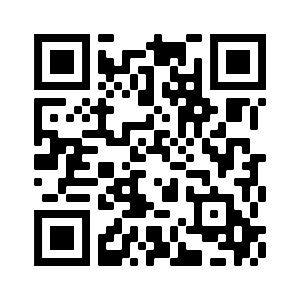 Para comentarios o mayor información puede escribir al correo 
revista.aprender@seppue.gob.mx